Publicado en Almonacid de Zorita-Guadalajara el 28/05/2021 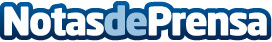 Pub Chamba, evolucionando el ocio de Almonacid desde 1986Este antiguo cine reconvertido en pub llenó la vida nocturna de la villa almonacileña durante los años de mayor trasiego en la zona, pero después ha sabido adaptarse a los tiempos y las necesidades de los clientes para ofrecer en cada momento lo que requieren sus clientesDatos de contacto:Javier Bravo606411053Nota de prensa publicada en: https://www.notasdeprensa.es/pub-chamba-evolucionando-el-ocio-de-almonacid Categorias: Gastronomía Castilla La Mancha Entretenimiento Emprendedores Restauración http://www.notasdeprensa.es